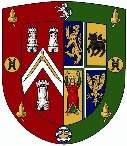 Provincial Grand Master Rt W Bro. Mark Douglas EstaughDates for October 2016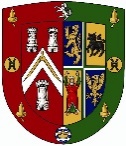 Deputy Provincial Grand Master VW Bro Christopher RobertsDates for October 2016To Be ConfirmedAPGM   GROUP 1      W. Bro Mark Robert Jason Eyles-ThomasDates for October 2016     01 October 2016   Provincial Stewards Chapter (TBC)     04 October 2016    External applicant initiation – Town of Bridges (TBC)     06 October 2016   Handover Lodge Treasurer (Universal)     08 October 2016   Light Blues Race night     10 October 2016   Universal Lodge     13 October 2016   Rosecroix meeting (Sevenoaks)     14 October 2016   Rulers Forum Group 8 (Surbiton)     17 October 2016   Provincial Executive meeting (Oakley House)     18 October 2016   Bedfordshire Provincial Grand Lodge     22 October 2016    Provincial Stewards Lodge     27 October 2016    Trismegistus Lodge     28 October 2016    Provincial Grand Chapter Freemasons Hall     Interview dates for external applicants are still to be confirmed for October.APGM   GROUP 2       W. Bro Keith Thomas FairweatherDates for October 2016To be ConfirmedAPGM   GROUP 3       W. Bro Philip Jeffrey May Dates for October 2016To Be ConfirmedAPGM GROUP 4       W.Bro Paul FlowerdayDates for October 201601 October 2016 West Kent Provincial Grand Stewards Chapter 01 October 2016 Peace & Concord Lodge 03 October 2016 Chapter of Regularity 91 04 October 2016 North Kent First Principals Chapter 06 October 2016 St Vincents Lodge 07 October 2016 Sidcup Lodge 6552 08 October 2016 Raphael COI 08 October 2016 Representing the Province at the OSM Provincial meeting 09 October 2016 Welling Chapter 5976 luncheon 10 October 2016 Implementation Delivery Group meeting 10 October 2016 Universal Lodge 8219 11 October 2016 Provincial Grand Masters' dinner 12 October 2016 PGM's Forum 13 October 2016 Patronage certificate presentation 14 October 2016 Group 8 Rulers' Forum 14 October 2016 St Bride Chapter 2817 15 October 2016 Lodge of Charity 9610 15 October 2016 Lodge of Equity Ladies Night 17 October 2016 Provincial Executive meeting 18 October 2016 Ash-cum-Ridley Lodge 9700 20 October 2016 Camden Place Lodge 3042 21 October 2016 Cheque presentation with Scoutning movement 22 October 2016 West Kent Provincial Grand Stewards Lodge 8565 23 October 2016 Stewards' Chapter Sunday luncheon 24 October 2016 Alma Lodge - Cornwallis Lecture 25 October 2016 Provincial Grand Chapter rehearsal 26 October 2016 Heart of Oak Lodge  27 October 2016 Lodge of Regularity 91 28 October 2016 Provincial Grand Chapter 31 October 2016 Meeting to discuss Provincial First Aider initiative  01 October 2016 West Kent Volunteer Lodge 2041 04 October 2016 Plantagenents Lodge 8409 06 October 2016 St Vincent Lodge 6978 10 October 2016 St Georges & Corner Stone Lodge 5 15 October 2016 Richard Collyer Lodge 4905 17 October 2016 PGMs Committee Meeting 18 October 2016 Bedfordshire Provincial Grand Lodge AGM 22 October 2016 West Kent Provincial Grand Stewards' Lodge 8565 22 October 2016 Heritage Lodge 5572 24 October 2016 Alma Lodge 9792 - Cornwallis Lecture 29 October 2016 Provincial Grand Chapter 